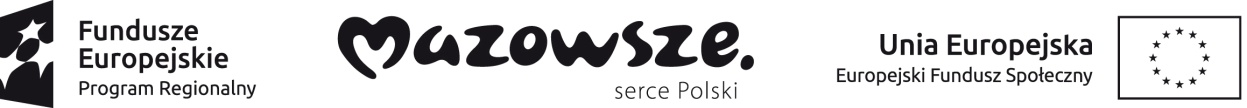 DEKLARACJA UCZESTNICTWADane uczestnika projektuDeklaruję uczestnictwo mojego dziecka w Projekcie pn. „Rozwój kompetencji i umiejętności paszportem do lepszej przyszłości” w następujących  zajęciach  pozalekcyjnych:…………………………………….					……...……………………................…………Miejscowość i data					  	Czytelny podpis rodzica/opiekuna prawnegoOświadczenie rodzica/opiekuna prawnegoJestem świadoma/świadomy, że koszt uczestnictwa mojego dziecka w projekcie pokrywany jest przez Unię Europejską w ramach środków Europejskiego Funduszu Społecznego. Zobowiązuję się do regularnego, punktualnego i aktywnego uczestnictwa mojego dziecka w zajęciach organizowanych przez Gminę Dąbrówka i braniu udziału w badaniach ankietowych na potrzeby projektu. Opuszczone zajęcia usprawiedliwione będą poprzez zwolnienie lekarskie lub pisemne usprawiedliwienie wyjaśniające przyczynę nieobecności. Uczestnictwo w zajęciach będzie dokumentowane listą obecności na każdych zajęciach.Zapoznałam/zapoznałem się z Regulaminem rekrutacji i uczestnictwa i akceptuję warunki udziału 
w projekcie oraz oświadczam, że dziecko spełnia warunki uczestnictwa w projekcie.…………………………………….					……...……………………................…………Miejscowość i data					  	Czytelny podpis rodzica/opiekuna prawnegoZGODA NA WYKORZYSTANIE WIZERUNKUUdzielam Gminie Dąbrówka nieodwołanego i nieodpłatnego prawa wielokrotnego wykorzystania zdjęć 
z  wizerunkiem mojego dziecka, uczestniczącego w realizacji Projektu pn. „Rozwój kompetencji 
i umiejętności paszportem do lepszej przyszłości”, bez konieczności każdorazowego ich zatwierdzenia. Zgoda obejmuje wykorzystanie, utrwalania, obróbkę i powielanie zdjęć za pośrednictwem dowolnego medium, wyłącznie w celu informacji i promocji dotyczącej wyżej wymienionego projektu.…………………………………….		                     ……...……………………........………………Miejscowość i data					  	Czytelny podpis rodzica/opiekuna prawnegoTytuł projektuRozwój kompetencji i umiejętności paszportem do lepszej przyszłościNr projektuRPMA.10.01.01-14-b762/18Oś priorytetowa RPO WM 2014-2020X. Edukacja dla rozwoju regionuDziałanie, w ramach którego jest realizowany Projekt10.1 Kształcenie i rozwój dzieci i młodzieżyPoddziałanie, w ramach którego jest realizowany Projekt10.1.1 Edukacja ogólna Dane uczestnika1Imię Dane uczestnika2NazwiskoDane uczestnika3Wiek w chwili przystąpienia do projektuDane uczestnika4PESELDane uczestnika5Nazwa szkoły oraz klasaDane kontaktowe6UlicaDane kontaktowe7Nr domuDane kontaktowe8Nr lokaluDane kontaktowe9MiejscowośćDane kontaktowe10Obszar wiejski                  miejskiDane kontaktowe11Kod pocztowyDane kontaktowe12WojewództwoDane kontaktowe13PowiatDane kontaktowe14Telefon stacjonarny/komórkowyDane kontaktowe15Adres poczty elektronicznej 
(e-mail)Dane dodatkowe16Data rozpoczęcia udziału w projekcieDane dodatkowe17Data zakończenia udziału w projekcieDane dodatkowe18Osoba należąca do mniejszości narodowej lub etnicznej,    tak                              nie  Dane dodatkowe19Osoba posiadająca status imigranta   tak                              nie  Dane dodatkowe20Osoba z niepełnosprawnościami   tak                              nie  wsparcie terapeutycznewsparcie terapeutycznewsparcie terapeutycznezajęcia logopedyczneterapia pedagogicznazajęcia korekcyjno-kompensacyjnedodatkowe wsparciedodatkowe wsparciedodatkowe wsparcierobotyka z programowaniemrobotyka z programowaniemzajęcia z kreatywności, umiejętności współpracy i nauki szybkiego uczenia sięzajęcia z kreatywności, umiejętności współpracy i nauki szybkiego uczenia sięzajęcia rozwijającezajęcia rozwijającezajęcia rozwijającej. angielski j. angielski rozszerzony kółko matematyczno-przyrodniczezajęcia matematyczno-przyrodniczeinformatykakółko szachowezajęcia wyrównującezajęcia wyrównującezajęcia wyrównującematematykaangielskiwsparcie terapeutycznewsparcie terapeutycznewsparcie terapeutycznezajęcia logopedyczneterapia pedagogicznazajęcia korekcyjno-kompensacyjnedodatkowe wsparciedodatkowe wsparciedodatkowe wsparcierobotyka z programowaniemrobotyka z programowaniemzajęcia z kreatywności, umiejętności współpracy i nauki szybkiego uczenia sięzajęcia z kreatywności, umiejętności współpracy i nauki szybkiego uczenia się